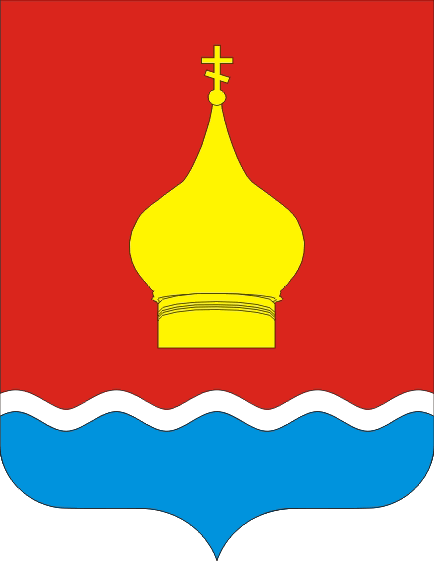 АДМИНИСТРАЦИЯ ВАРЕНОВСКОГО СЕЛЬСКОГО ПОСЕЛЕНИЯНЕКЛИНОВСКОГО РАЙОНА РОСТОВСКОЙ ОБЛАСТИ_____________________________________________________________________________________РАСПОРЯЖЕНИЕ с. Вареновка"29" декабря 2018 г.                                                                   № 179В соответствии с пунктом 11 Правил осуществления контроля, предусмотренного частью 5 статьи 99 Федерального закона «О контрактной системе в сфере закупок товаров, работ, услуг для обеспечения государственных и муниципальных нужд», утвержденных постановлением Правительства Российской Федерации от 12.12.2015 № 1367, и приказом Минфина России от 22.07.2016 № 120н «Об утверждении общих требований к порядку взаимодействия при осуществлении контроля финансовых органов субъектов Российской Федерации и муниципальных образований, органов управления государственными внебюджетными фондами с субъектами контроля, указанными в пунктах 4 и 5 Правил осуществления контроля, предусмотренного частью 5 статьи 99 Федерального закона «О контрактной системе в сфере закупок товаров, работ, услуг для обеспечения государственных и муниципальных нужд», утвержденных постановлением Правительства Российской Федерации от 12.12.2015 №1367» и Приказ Финансового управления администрации Неклиновского района Ростовской области от 14.11.2016г. №74 «О порядке взаимодействия при осуществлении контроля Финансового управления администрации Неклиновского района с субъектами контроля, указанными в пункте 4 Правил осуществления контроля, предусмотренного частью 5 статьи 99 Федерального закона «О контрактной системе в сфере закупок товаров, работ, услуг для обеспечения государственных и муниципальных нужд», утвержденных постановлением Правительства Российской Федерации от 12.12.2015 № 1367», постановляю:1. Порядок взаимодействия при осуществлении контроля Администрации Вареновского сельского поселения Неклиновского района с субъектами контроля, указанными в пункте 4 Правил осуществления контроля, предусмотренного частью 5 статьи 99 Федерального закона «О контрактной системе в сфере закупок товаров, работ, услуг для обеспечения государственных и муниципальных нужд» согласно приложению к настоящему распоряжению.2. Главным распорядителям средств бюджета администрации Вареновского сельского поселения Неклиновского района обеспечить исполнение настоящего распоряжения.3. Главным распорядителям средств бюджета администрации Вареновского сельского поселения Неклиновского района в течение пяти рабочих дней с момента подписания настоящего распоряжения довести его до подведомственных учреждений.4. Настоящее распоряжение вступает в силу с момента его подписания и применяется к правоотношениям, связанным с размещением планов закупок на 2019 год и плановый период 2020 и 2021 годов и планов-графиков закупок на 2019 год.5. Контроль за исполнением настоящего распоряжение оставляю за собой.Глава Администрации Вареновского сельского поселения					С. В. ЯнчевскийПриложениек распоряжению администрации Вареновского сельского поселенияНеклиновского районаот 29.12.2018г. № 179ПОРЯДОКвзаимодействия при осуществлении контроля Администрации Вареновского сельского поселения с субъектами контроля, указанными в пункте 4 Правил осуществления контроля, предусмотренного частью 5 статьи 99 Федерального закона «О контрактной системе в сфере закупок товаров, работ, услуг для обеспечения государственных и муниципальных нужд», утвержденных постановлением Правительства Российской Федерации от 12.12.2015 № 13671. Настоящий Порядок устанавливает правила взаимодействия при осуществлении контроля Администрации Вареновского сельского поселения с субъектами контроля, указанными в пункте 4 Правил осуществления контроля, предусмотренного частью 5 статьи 99 Федерального закона «О контрактной системе в сфере закупок товаров, работ, услуг для обеспечения государственных и муниципальных нужд», утвержденных постановлением Правительства Российской Федерации от 12.12.2015 № 1367 (далее - субъекты контроля, Правила контроля), а также формы направления субъектами контроля сведений в случаях, предусмотренных пунктом 2 статьи 84 Федерального закона «О контрактной системе в сфере закупок товаров, работ, услуг для обеспечения государственных и муниципальных нужд» и пунктом 10 Правил контроля, и формы протоколов, направляемых Администрацией Вареновского сельского поселения субъектам контроля.Настоящий Порядок разработан в соответствии с приказом Министерства финансов Российской Федерации от 22.07.2016 № 120н «Об утверждении общих требований к порядку взаимодействия при осуществлении контроля финансовых органов субъектов Российской Федерации и муниципальных образований, органов управления государственными внебюджетными фондами с субъектами контроля, указанными в пунктах 4 и 5 Правил осуществления контроля, предусмотренного частью 5 статьи 99 Федерального закона «О контрактной системе в сфере закупок товаров, работ, услуг для обеспечения государственных и муниципальных нужд», утвержденных постановлением Правительства Российской Федерации от 12.12.2015 № 1367» и приказом министерства финансов Ростовской области от 01.10.2016г. № 119 «О порядке взаимодействия при осуществлении контроля министерства финансов Ростовской области с субъектами контроля, указанными в пункте 4 Правил осуществления контроля, предусмотренного частью 5 статьи 99 Федерального закона «О контрактной системе в сфере закупок товаров, работ, услуг для обеспечения государственных и муниципальных нужд», утвержденных постановлением Правительства Российской Федерации от 12.12.2015 № 1367».Настоящий Порядок применяется при размещении субъектами контроля в единой информационной системе в сфере закупок(далее - ЕИС) или направлении на согласование в Финансовое управление документов, определенных Федеральным законом от 05.04.2013 № 44-ФЗ «О контрактной системе в сфере закупок товаров, работ, услуг для обеспечения государственных и муниципальных нужд», в целях осуществления контроля, предусмотренного частью 5 статьи 99 указанного Федерального закона (далее соответственно - контроль, объекты контроля, Федеральный закон).2. Взаимодействие субъектов контроля с Администрацией Вареновского сельского поселения в целях контроля информации, определенной частью 5 статьи 99 Федерального закона, содержащейся в объектах контроля (далее - контролируемая информация), осуществляется:при размещении в ЕИС посредством информационного взаимодействия ЕИС с информационной системой «АЦК-Госзаказ» и информационной системой «АЦК-Финансы» Единой автоматизированной системы управления общественными финансами в Ростовской области объектов контроля в форме электронного документа согласно приложениям №№ 1-4, 6-7 настоящего Порядка в соответствии с едиными форматами, установленными Министерством финансов Российской Федерации в соответствии с Правилами функционирования единой информационной системы в сфере закупок, утвержденными постановлением Правительства Российской Федерации от 23.12.2015 № 1414 (далее - электронный документ, информационная система «АЦК-Госзаказ», информационная система «АЦК-Финансы», форматы);при согласовании Администрации Вареновского сельского поселения объектов контроля или сведений об объектах контроля, предусмотренных частью 2 статьи 84 Федерального закона, на бумажном носителе и при наличии технической возможности - на съемном машинном носителе информации (далее - закрытый объект контроля, сведения о закрытом объекте контроля).3. При размещении электронного документа Администрация Вареновского сельского поселения посредством информационной системы «АЦК-Финансы» направляет субъекту контроля сообщение о смене статуса электронного документа, содержащее дату и время начала проведения контроля (в случае соответствия электронного документа форматам) или невозможности проведения контроля (в случае несоответствия электронного документа форматам).4. Электронные документы должны быть подписаны соответствующей требованиям Федерального закона электронной подписью лица, имеющего право действовать от имени субъекта контроля.5. Сведения о закрытых объектах контроля направляются в Администрацию Вареновского сельского поселенияв следующих формах:сведения о приглашении принять участие в определении поставщика (подрядчика, исполнителя) - по форме согласно приложению № 1 к настоящему Порядку (далее - сведения о приглашении);сведения о документации о закупке - по форме согласно приложению № 2 к настоящему Порядку (далее - сведения о документации);сведения о протоколе определения поставщика (подрядчика, исполнителя) - по форме согласно приложению № 3 к настоящему Порядку (далее - сведения о протоколе);сведения о проекте контракта, направляемого участнику закупки (контракта, возвращаемого участником закупки) - по форме согласно приложению № 4 к настоящему Порядку (далее - сведения о проекте контракта).6. Закрытые объекты контроля, сведения о закрытых объектах контроля направляются субъектом контроля для согласования в Администрацию Вареновского сельского поселенияна бумажном носителе в трех экземплярах. При направлении объектов контроля, сведений о закрытых объектах контроля на бумажном и съемном машинном носителях информации субъект контроля обеспечивает идентичность сведений, представленных на указанных носителях.Администрация Вареновского сельского поселения проставляет на закрытом объекте контроля, сведениях о закрытом объекте контроля регистрационный номер, дату и время получения, подпись уполномоченного специалиста Администрации Вареновского сельского поселения лица и возвращает субъекту контроля один экземпляр закрытого объекта контроля или сведений о закрытом объекте контроля.Ошибки в закрытых объектах контроля и сведениях о закрытых объектах контроля на бумажном носителе исправляются путем зачеркивания неправильного текста одной чертой так, чтобы можно было прочитать исправленное, и написания над зачеркнутым текстом исправленного текста. Исправление ошибки на бумажном носителе должно быть оговорено надписью «исправлено» и заверено лицом, имеющим право действовать от имени субъекта контроля, с проставлением даты исправления.7. Закрытые объекты контроля, сведения о закрытых объектах контроля, направляемые на бумажном носителе, подписываются лицом, имеющим право действовать от имени субъекта контроля.8. При осуществлении взаимодействия с субъектами контроля Администрация Вареновского сельского поселения проверяет в соответствии с подпунктом «а» пункта 13 Правил контроля контролируемую информацию об объеме финансового обеспечения, включенную в план закупок:8.1. Субъектов контроля, указанных в подпункте «а» пункта 4 Правил контроля  (далее - получатели бюджетных средств), на предмет непревышения доведенных в установленном порядке субъекту контроля как получателю бюджетных средств лимитов бюджетных обязательств на соответствующий финансовый год и плановый период на закупку товаров, работ, услуг с учетом поставленных в установленном Администрацией Вареновского сельского поселенияпорядке (далее - Порядок учета) на учет бюджетных обязательств, а в случае включения в план закупок информации о закупках, оплата которых планируется по истечении планового периода, на соответствие сведениям об объемах средств, указанных в нормативных правовых актах Администрации Вареновского сельского поселения, предусматривающих в соответствии с бюджетным законодательством Российской Федерации возможность заключения муниципального контракта на срок, превышающий срок действия доведенных лимитов бюджетных обязательств, направляемых по форме согласно приложению № 5 к настоящему Порядку.8.2. Субъектов контроля, указанных в подпунктах «б», «в» (в части автономных учреждений) пункта 4 Правил контроля (далее - учреждения), на предмет непревышения показателей выплат по расходам на закупки товаров, работ, услуг, осуществляемых в соответствии с Федеральным законом, включенных впланы финансово-хозяйственной деятельности (далее - план ФХД) муниципальных бюджетных и автономных учреждений с учетом поставленных на учет бюджетных обязательств в соответствии с Порядком учета.8.3. Субъектов контроля, указанных в подпункте «в» пункта 4 (в части муниципальных унитарных предприятий) Правил контроля (далее - унитарные предприятия), на предмет непревышения суммы бюджетного обязательства получателя бюджетных средств, заключившего соглашение о предоставлении унитарному предприятию субсидий на осуществление капитальных вложений в соответствии со статьей 78² Бюджетного кодекса Российской Федерации, поставленного на учет в соответствии с Порядком учета.9. При осуществлении взаимодействия с субъектами контроля Администрация Вареновского сельского поселения осуществляет контроль в соответствии с пунктом 8 настоящего Порядка планов закупок, являющихся объектами контроля (закрытыми объектами контроля):9.1. При направлении субъектами контроля в соответствии с пунктом 2 настоящего Порядка объектов контроля для размещения в ЕИС и направлении закрытого объекта контроля на согласование в Администрацию Вареновского сельского поселения.9.2. При постановке Администрацией Вареновского сельского поселения на учет бюджетных обязательств или внесении изменений в постановленное на учет бюджетное обязательство в соответствии с Порядком учета в части бюджетных обязательств, связанных с закупками товаров, работ, услуг, не включенными в план закупок.9.3. При уменьшении субъекту контроля как получателю бюджетных средств лимитов бюджетных обязательств, доведенных на принятие и (или) исполнение бюджетных обязательств, связанных с закупками товаров, работ, услуг.9.4. При уменьшении показателей выплат на закупку товаров, работ, услуг, осуществляемых в соответствии с Федеральным законом, включенных в планы ФХД.9.5. При уменьшении объемов финансового обеспечения осуществления капитальных вложений, содержащихся в соглашениях о предоставлении субсидий на осуществление капитальных вложений, предоставляемых унитарным предприятиям в соответствии со статьей 78² Бюджетного кодекса Российской Федерации, определяемых в соответствии с подпунктом 8.3 пункта 8 настоящего Порядка.10. При осуществлении взаимодействия с субъектами контроля Администрация Вареновского сельского поселенияпроверяет в соответствии с подпунктом «б» пункта 13 Правил контроля следующие объекты контроля (закрытые объекты контроля, сведения о закрытых объектах контроля):10.1. План-график закупок на непревышение содержащихся в нем по соответствующим идентификационным кодам закупки сумм начальных (максимальных) цен контрактов, цен контрактов, заключаемых с единственным поставщиком (подрядчиком, исполнителем), сумм планируемых платежей в очередном финансовом году и плановом периоде и сумм платежей за пределами планового периода, с учетом планируемых платежей по контрактам, заключенным по результатам определения поставщика (подрядчика, исполнителя) по закупкам, указанным в плане-графике закупок, над объемом финансового обеспечения по соответствующему финансовому году и по соответствующему идентификационному коду закупки, указанным в плане закупок.10.2. Извещение об осуществлении закупки, проект контракта, заключаемый с единственным поставщиком (подрядчиком, исполнителем), и (или) документацию о закупке (сведения о приглашении, сведения о проекте контракта и (или) сведения о документации) на соответствие содержащихся в них начальной (максимальной) цены контракта, цены контракта, заключаемого с единственным поставщиком (подрядчиком, исполнителем), и идентификационного кода закупки - начальной (максимальной) цене контракта, цене контракта, заключаемого с единственным поставщиком (подрядчиком, исполнителем) по соответствующему идентификационному коду закупки, указанным в плане-графике закупок.10.3. Протокол определения поставщика (подрядчика, исполнителя) (сведения о протоколе) на:соответствие содержащегося в нем (них) идентификационного кода закупки - аналогичной информации, содержащейся в документации о закупке (сведениях о документации);непревышение начальной (максимальной) цены контракта, содержащейся в протоколе (сведениях о протоколе), цены, предложенной участником закупки, признанным победителем определения поставщика (подрядчика, исполнителя), участником закупки, предложившим лучшие условия после победителя, единственного участника, заявка которого признана соответствующей требованиям Федерального закона, над начальной (максимальной) ценой, содержащейся в документации о закупке (сведениях о документации).10.4. Проект контракта, направляемый участнику закупки (контракт, возвращаемый участником закупки) (сведения о проекте контракта) на соответствие содержащихся в нем (них):идентификационного кода закупки - аналогичной информации, содержащейся в протоколе определения поставщика (подрядчика, исполнителя) (сведениях о протоколе);цены контракта - цене, указанной в протоколе (сведениях о протоколе), предложенной участником закупки, с которым заключается контракт.10.5. Информацию, включаемую в реестр контрактов (сведения, включаемые в закрытый реестр контрактов) на соответствие:идентификационного кода закупки - аналогичной информации, содержащейся в условиях контракта (в сведениях о контракте);информации (сведений) о цене контракта - цене, указанной в условиях контракта в контракте (в сведениях о проекте контракта).Указанные в настоящем подпункте объекты контроля проверяются Администрацией Вареновского сельского поселенияв информационной системе «АЦК-Финансы»при размещении в ЕИС, а закрытые объекты контроля (сведения о закрытых объектах контроля) - при согласовании их Администрацией Вареновского сельского поселения.11. Предусмотренное пунктом 10 настоящего Порядка взаимодействие субъектов контроля с Администрацией Вареновского сельского поселенияпри проверке объектов контроля (сведений об объектах контроля), указанных в подпунктах 10.2–10.4 пункта 10 настоящего Порядка, осуществляется с учетом следующих особенностей:11.1. Объекты контроля (сведения об объектах контроля), направляемые уполномоченными органами, уполномоченными учреждениями, осуществляющими определение поставщиков (исполнителей, подрядчиков) для одного или нескольких заказчиков в соответствии со статьей 26 Федерального закона, а также организатором совместных конкурсов и аукционов, проводимых в соответствии со статьей 25 Федерального закона, проверяются на:соответствие начальной (максимальной) цены контракта и идентификационного кода закупки по каждой закупке, включенной в такое извещение и (или) документацию (сведения о приглашении и (или) сведения о документации), начальной (максимальной) цене контракта по соответствующему идентификационному коду закупки и идентификационному коду закупки, указанным в плане-графике закупок соответствующего заказчика; непревышение включенной в протокол определения поставщика (подрядчика, исполнителя) (сведения о протоколе) цены, предложенной участником закупки, признанным победителем определения поставщика (подрядчика, исполнителя), участником закупки, предложившим лучшие условия после победителя, единственного участника, заявка которого признана соответствующей требованиям Федерального закона, над начальной (максимальной) ценой, содержащейся в документации о закупке (сведениях о документации) по закупке соответствующего заказчика, и на соответствие идентификационного кода закупки, указанного в таком протоколе (сведениях о протоколе), аналогичной информации, содержащейся в документации о закупке (сведениях о документации) по закупке соответствующего заказчика;соответствие включенных в проект контракта, направляемого участнику закупки (контракт, возвращаемый участником закупки) (сведениях о проекте контракта):идентификационного кода закупки - аналогичной информации по закупке соответствующего заказчика, содержащейся в протоколе, извещении и (или) документации (сведениях о протоколе, сведениях о приглашении и (или) сведениях о документации);цены контракта - цене, указанной в протоколе определения поставщика (подрядчика, исполнителя) (сведениях о протоколе), предложенной участником закупки, с которым заключается контракт, по закупке соответствующего заказчика.11.2. Объекты контроля по закупкам, указываемым в плане-графике закупок отдельной строкой в установленных случаях, проверяются на непревышение включенной в план-график закупок информации о планируемых платежах по таким закупкам с учетом:информации о начальной (максимальной) цене, указанной в размещенных извещениях об осуществлении закупок и (или) документации о закупке, проектах контрактов, направленных единственному поставщику (подрядчику, исполнителю) (сведениях о приглашении и (или) документации, сведениях о проекте контракта), в отношении закупок, процедуры отбора поставщика (исполнителя, подрядчика) по которым не завершены;суммы цен по контрактам, заключенным по итогам указанных в настоящем пункте закупок.11.3. Проект контракта, при заключении контракта с несколькими участниками закупки в случаях, предусмотренных частью 10 статьи 34 Федерального закона, проверяется на:соответствие идентификационного кода закупки - аналогичной информации, содержащейся в документации о закупке (сведениях о документации);непревышение суммы цен таких контрактов над начальной (максимальной) ценой, указанной в документации о закупке (сведениях о документации).12. В сроки, установленные пунктами 14 и 15 Правил контроля, со дня направления субъекту контроля уведомления о начале контроля или поступления объекта контроля на бумажном носителе в Финансовое управление:12.1. В случае соответствия при проведении проверки объекта контроля (закрытого объекта контроля, сведений о закрытом объекте контроля) требованиям, установленным Правилами контроля и настоящим Порядком, объект контроля размещается в ЕИС и Администрация Вареновского сельского поселениянаправляет субъекту контроля в информационной системе «АЦК-Финансы» уведомление о результате контроля по форме согласно приложению № 6 к настоящему Порядку, которое размещается в ЕИС, или формирует отметку о соответствии закрытой контролируемой информации, содержащейся в закрытых объектах контроля и сведениях о закрытых объектах контроля, и возвращает их субъекту контроля.12.2. В случае выявления при проведении Администрацией Вареновского сельского поселенияпроверки несоответствия объекта контроля (закрытого объекта контроля, сведений о закрытом объекте контроля) требованиям, установленным Правилами контроля и настоящим Порядком, Финансовое управлениенаправляет субъекту контроля в информационной системе «АЦК-Финансы» или на бумажном носителе (при осуществлении проверки закрытого объекта контроля, сведений о закрытом объекте контроля) протокол о несоответствии контролируемой информации требованиям, установленным частью 5 статьи 99 Федерального законапо форме согласно приложению №7 к настоящему Порядку и при проверке контролируемой информации, содержащейся:в плане закупок получателей бюджетных средств, до внесения соответствующих изменений в план закупок и план-график закупок не размещаются в ЕИС извещения об осуществлении закупки, проекты контрактов, заключаемых с единственным поставщиком (исполнителем, подрядчиком), или Администрация Вареновского сельского поселенияпроставляет на сведениях о приглашении, сведениях о проекте контракта отметку о несоответствии включенной в них контролируемой информации (далее - отметка о несоответствии);в плане закупок учреждений, унитарных предприятий, до внесения изменений в план закупок и план-график закупок не размещаются в ЕИС извещения об осуществлении закупки, проекты контрактов, заключаемых с единственным поставщиком (исполнителем, подрядчиком), или Администрация Вареновского сельского поселения на сведениях о приглашении, сведениях о проекте контракта проставляет отметку о несоответствии, если указанные изменения не внесены по истечении 30 дней со дня отрицательного результата проверки, предусмотренной подпунктами 8.2 и 8.3 пункта 8 настоящего Порядка;в объектах контроля, указанных в пункте 10 настоящего Порядка, до внесения в них изменений не размещает такие объекты в ЕИС или проставляет на закрытых объектах контроля и сведениях о закрытых объектах контроля отметку о несоответствии и возвращает их субъекту контроля.13. Администрация Вареновского сельского поселенияв течение 3 часов с момента формирования результатов контроля уведомляет в соответствии с пунктом 12 настоящего Порядка по формам согласно приложениям №№ 6, 7 к настоящему Порядку субъект контроля об указанных результатах.О порядке взаимодействия при осуществлении контроля Администрации Вареновского сельского поселения Неклиновского района с субъектами контроля, указанными в пункте 4 Правил осуществления контроля, предусмотренного частью 5 статьи 99 Федерального закона «О контрактной системе в сфере закупок товаров, работ, услуг для обеспечения государственных и муниципальных нужд», утвержденных постановлением Правительства Российской Федерации от 12.12.2015 № 1367